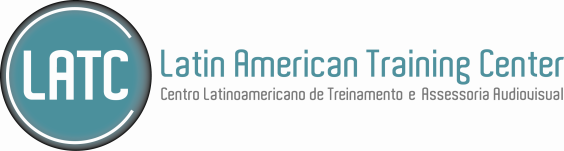 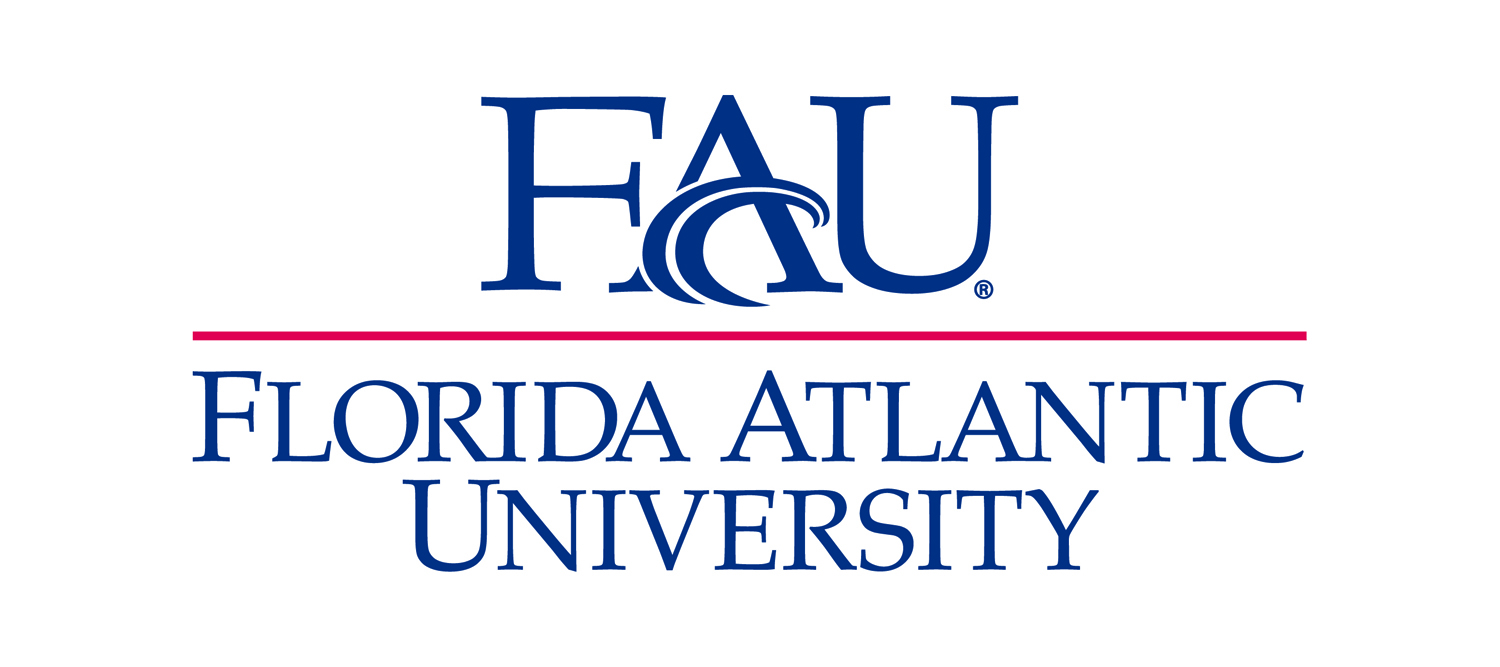 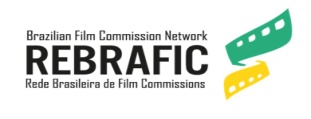 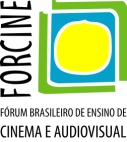 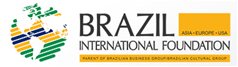 CONCURSO DE ARGUMENTOS DE LONGA-METRAGEM PARA ESTUDANTES DO BRASIL E DA FLÓRIDA 2018FORMULÁRIO DE INSCRIÇÃODeclaro que li e que aceito os termos e condições estabelecidos no Regulamento do Concurso de Argumentos de Longa-metragem para Estudantes da Flórida e do Brasil 2018. Assinatura: _______________________________________________________________Local: __________________________________ Data: ___________________________		ANEXOS: Cópia do documento de identidade (RG, carteira de motorista, página do passaporte). Confirmação do vínculo com a universidade (anexar página adicional se necessário).Cópia do argumento do roteiro, em português ou inglês, no seguinte formato: Word.doc; ter até 3 páginas, numeradas; fonte Times New Roman; tamanho 12; espaçamento entre linhas 1,5; margens esquerda, direita, superior e inferior: 2,5cm.A INSCRIÇÃO NÃO SERÁ ACEITA SEM OS ANEXOS MENCIONADOS ACIMA.DÚVIDAS E PERGUNTAS: Sr. Tiago Elídio, Gerente de Projetos do LATC: tiago.latc@gmail.comNOME COMPLETO:UNIVERSIDADE:NÚMERO DE MATRÍCULA NA UNIVERSIDADE:DATA DE NASCIMENTO:ENDEREÇO: CIDADE:ESTADO:CEP:E-MAIL:NÚMERO DE TELEFONE:TÍTULO DO ARGUMENTO:LOGLINE: